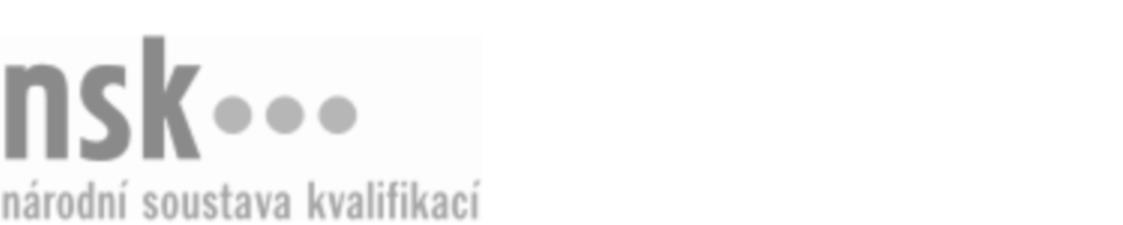 Kvalifikační standardKvalifikační standardKvalifikační standardKvalifikační standardKvalifikační standardKvalifikační standardKvalifikační standardKvalifikační standardHutní technik operátor / technička operátorka (kód: 21-030-M) Hutní technik operátor / technička operátorka (kód: 21-030-M) Hutní technik operátor / technička operátorka (kód: 21-030-M) Hutní technik operátor / technička operátorka (kód: 21-030-M) Hutní technik operátor / technička operátorka (kód: 21-030-M) Hutní technik operátor / technička operátorka (kód: 21-030-M) Hutní technik operátor / technička operátorka (kód: 21-030-M) Autorizující orgán:Ministerstvo průmyslu a obchoduMinisterstvo průmyslu a obchoduMinisterstvo průmyslu a obchoduMinisterstvo průmyslu a obchoduMinisterstvo průmyslu a obchoduMinisterstvo průmyslu a obchoduMinisterstvo průmyslu a obchoduMinisterstvo průmyslu a obchoduMinisterstvo průmyslu a obchoduMinisterstvo průmyslu a obchoduMinisterstvo průmyslu a obchoduMinisterstvo průmyslu a obchoduSkupina oborů:Hornictví a hornická geologie, hutnictví a slévárenství (kód: 21)Hornictví a hornická geologie, hutnictví a slévárenství (kód: 21)Hornictví a hornická geologie, hutnictví a slévárenství (kód: 21)Hornictví a hornická geologie, hutnictví a slévárenství (kód: 21)Hornictví a hornická geologie, hutnictví a slévárenství (kód: 21)Hornictví a hornická geologie, hutnictví a slévárenství (kód: 21)Týká se povolání:Hutní, kovárenský a slévárenský technikHutní, kovárenský a slévárenský technikHutní, kovárenský a slévárenský technikHutní, kovárenský a slévárenský technikHutní, kovárenský a slévárenský technikHutní, kovárenský a slévárenský technikHutní, kovárenský a slévárenský technikHutní, kovárenský a slévárenský technikHutní, kovárenský a slévárenský technikHutní, kovárenský a slévárenský technikHutní, kovárenský a slévárenský technikHutní, kovárenský a slévárenský technikKvalifikační úroveň NSK - EQF:444444Odborná způsobilostOdborná způsobilostOdborná způsobilostOdborná způsobilostOdborná způsobilostOdborná způsobilostOdborná způsobilostNázevNázevNázevNázevNázevÚroveňÚroveňOrientace v normách a v technických postupech v hutní výroběOrientace v normách a v technických postupech v hutní výroběOrientace v normách a v technických postupech v hutní výroběOrientace v normách a v technických postupech v hutní výroběOrientace v normách a v technických postupech v hutní výrobě44Kontrola dodržování technologických postupů a bezpečnostních předpisů v hutní výroběKontrola dodržování technologických postupů a bezpečnostních předpisů v hutní výroběKontrola dodržování technologických postupů a bezpečnostních předpisů v hutní výroběKontrola dodržování technologických postupů a bezpečnostních předpisů v hutní výroběKontrola dodržování technologických postupů a bezpečnostních předpisů v hutní výrobě44Operativní řízení technologického úseku hutní výroby a vazeb výrobních činností v hutní výroběOperativní řízení technologického úseku hutní výroby a vazeb výrobních činností v hutní výroběOperativní řízení technologického úseku hutní výroby a vazeb výrobních činností v hutní výroběOperativní řízení technologického úseku hutní výroby a vazeb výrobních činností v hutní výroběOperativní řízení technologického úseku hutní výroby a vazeb výrobních činností v hutní výrobě44Vedení provozní dokumentace hutní výrobyVedení provozní dokumentace hutní výrobyVedení provozní dokumentace hutní výrobyVedení provozní dokumentace hutní výrobyVedení provozní dokumentace hutní výroby44Používání automatizovaných systémů řízení (ASŘ) hutní výrobyPoužívání automatizovaných systémů řízení (ASŘ) hutní výrobyPoužívání automatizovaných systémů řízení (ASŘ) hutní výrobyPoužívání automatizovaných systémů řízení (ASŘ) hutní výrobyPoužívání automatizovaných systémů řízení (ASŘ) hutní výroby44Praktická orientace v materiálech a surovinách pro hutní výrobuPraktická orientace v materiálech a surovinách pro hutní výrobuPraktická orientace v materiálech a surovinách pro hutní výrobuPraktická orientace v materiálech a surovinách pro hutní výrobuPraktická orientace v materiálech a surovinách pro hutní výrobu44Interpretace systémů a standardů kvality v hutní výroběInterpretace systémů a standardů kvality v hutní výroběInterpretace systémů a standardů kvality v hutní výroběInterpretace systémů a standardů kvality v hutní výroběInterpretace systémů a standardů kvality v hutní výrobě44Základní orientace v nákladových položkách hutní výrobyZákladní orientace v nákladových položkách hutní výrobyZákladní orientace v nákladových položkách hutní výrobyZákladní orientace v nákladových položkách hutní výrobyZákladní orientace v nákladových položkách hutní výroby44Hutní technik operátor / technička operátorka,  29.03.2024 9:27:33Hutní technik operátor / technička operátorka,  29.03.2024 9:27:33Hutní technik operátor / technička operátorka,  29.03.2024 9:27:33Hutní technik operátor / technička operátorka,  29.03.2024 9:27:33Strana 1 z 2Strana 1 z 2Kvalifikační standardKvalifikační standardKvalifikační standardKvalifikační standardKvalifikační standardKvalifikační standardKvalifikační standardKvalifikační standardPlatnost standarduPlatnost standarduPlatnost standarduPlatnost standarduPlatnost standarduPlatnost standarduPlatnost standarduStandard je platný od: 21.10.2022Standard je platný od: 21.10.2022Standard je platný od: 21.10.2022Standard je platný od: 21.10.2022Standard je platný od: 21.10.2022Standard je platný od: 21.10.2022Standard je platný od: 21.10.2022Hutní technik operátor / technička operátorka,  29.03.2024 9:27:33Hutní technik operátor / technička operátorka,  29.03.2024 9:27:33Hutní technik operátor / technička operátorka,  29.03.2024 9:27:33Hutní technik operátor / technička operátorka,  29.03.2024 9:27:33Strana 2 z 2Strana 2 z 2